Фотоотчет Театрализованное представление Сказка «Красная шапочка» старшая группа.14 мая 2019г.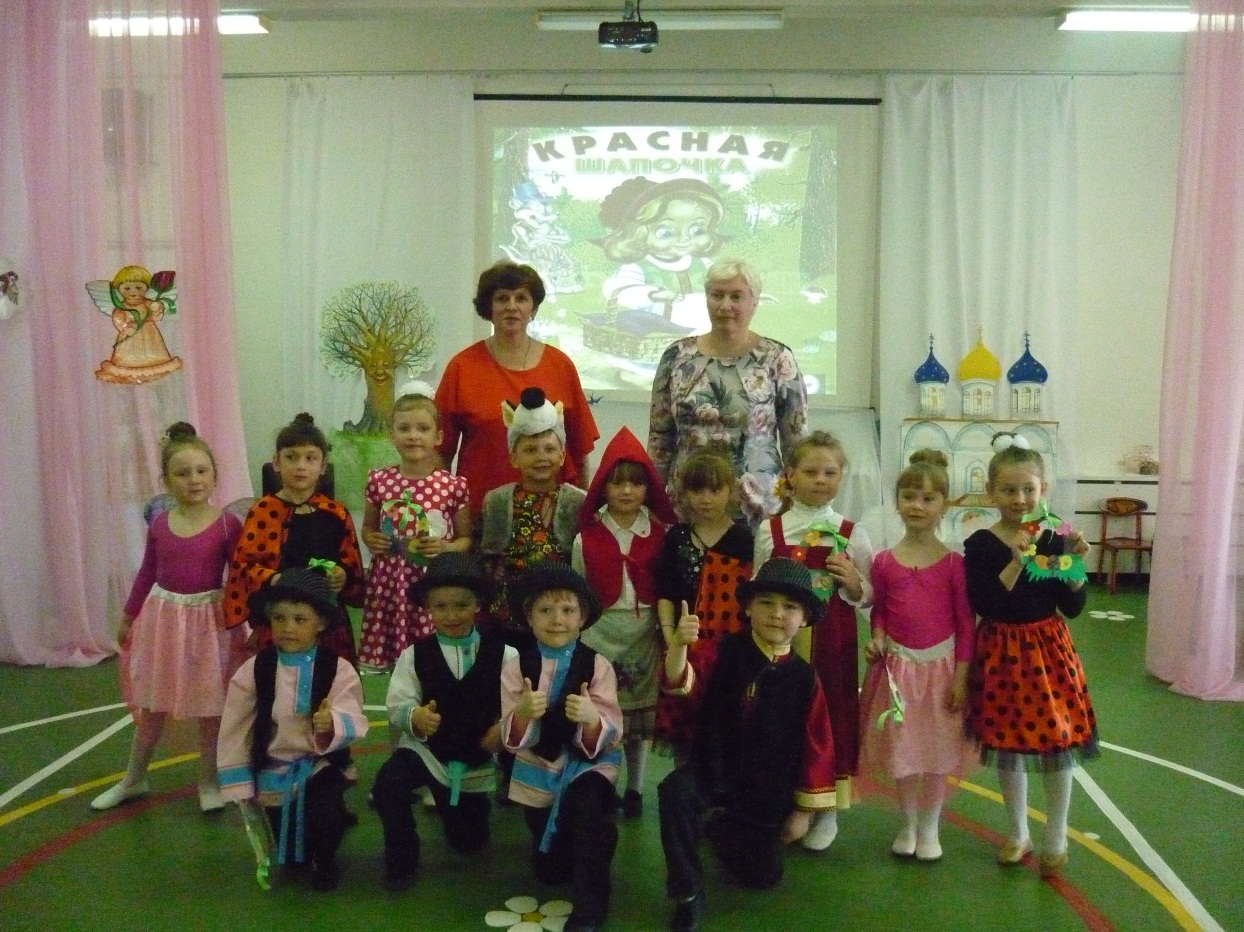 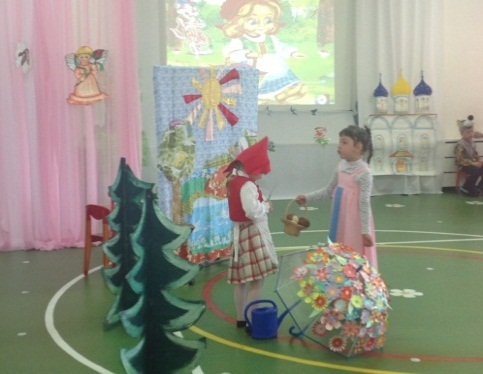 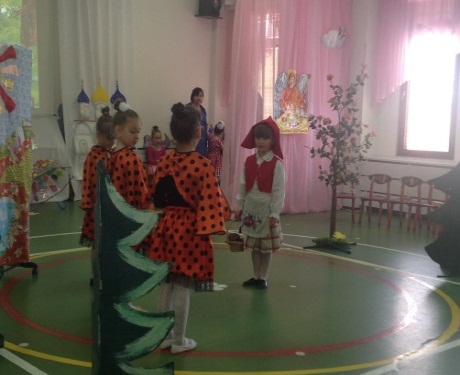 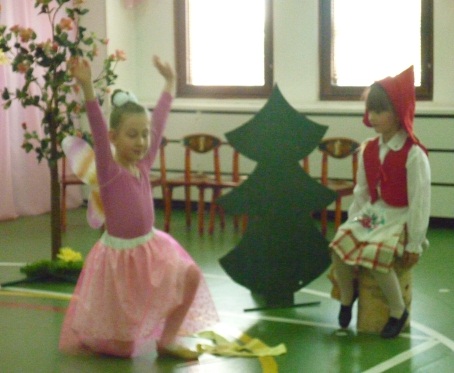 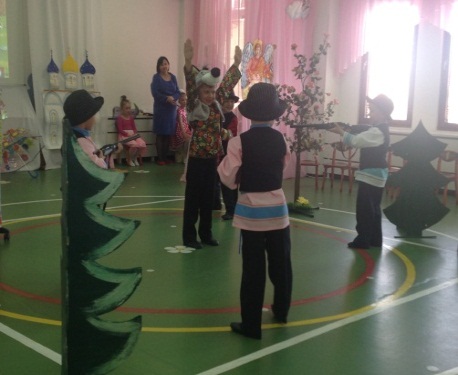 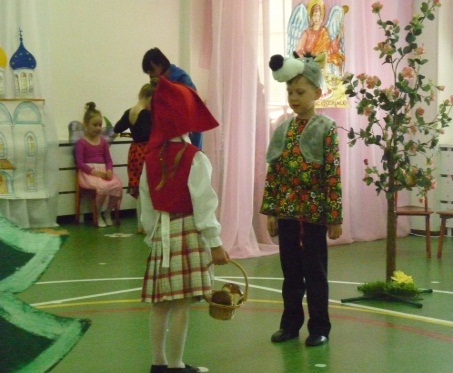 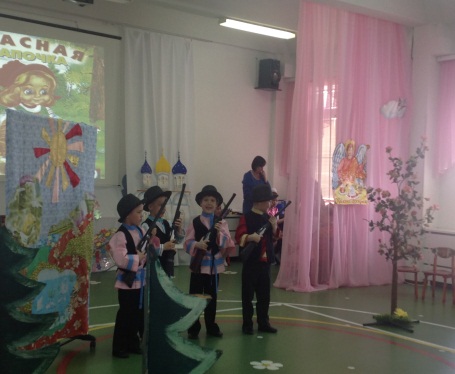 